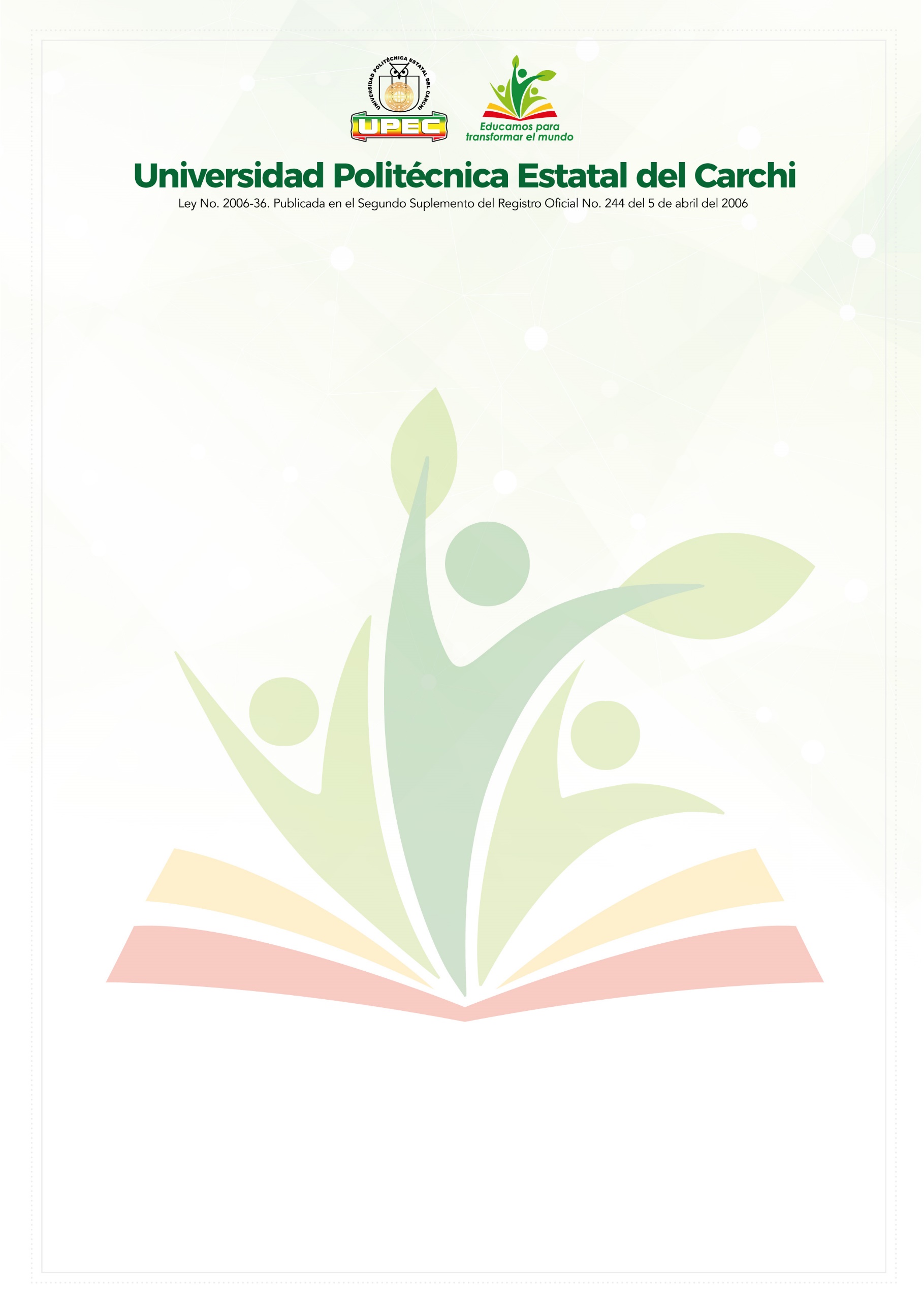                                                                            Fecha: xxx de xxx del 2021Señor(a):PhD.Teresa SánchezVICERRECTORA DE LA UPECPresente.De mis consideraciones:Yo, Nombre Nombre Apellido Apellido, con cédula de identidad 0xxxxxxxxxSolicito a usted, comedidamente, la inscripción al proceso de admisión de la maestría en xxxxxxxxxx.Adjunto los documentos de: Registro del título en la SENESCYT Cédula de identidad y papeleta de votación a colorFactura de pago del arancel de inscripciónFoto actualizada tamaño carnet traje formal y fondo blanco.Ensayo de experiencia en el área del programa (máximo 1500 palabras)Por la favorable atención que se digne dar al presente, anticipo mis agradecimientos.Atentamente,___________________________________Firma